Руководствуясь Бюджетным Кодексом Российской Федерации, Федеральным законом от 06.10.2003 № 131-ФЗ «Об общих принципах организации местного самоуправления в Российской Федерации», Положением о бюджетном процессе в Североуральском городском округе, утвержденным решением Думы Североуральского городского округа от 18.12.2013 № 128, уставом Североуральского городского округа, рассмотрев представленный Финансовым управлением Администрации Североуральского городского округа отчет об исполнении бюджета Североуральского городского округа за I полугодие 2020 года, Администрация Североуральского городского округаПОСТАНОВЛЯЕТ:1. Утвердить отчет об исполнении бюджета Североуральского городского округа за I полугодие 2020 года (прилагается).2. Направить отчет об исполнении бюджета Североуральского городского округа за I полугодие 2020 года в Думу Североуральского городского округа и Контрольно-счетную палату Североуральского городского округа для осуществления муниципального финансового контроля в ходе исполнения местного бюджета.3. Принять к сведению, что за I полугодие 2020 года численность муниципальных служащих органов местного самоуправления Североуральского городского округа и работников муниципальных учреждений Североуральского городского округа составила 1772 человека, фактические затраты на их денежное содержание составили 442 526 тысяч рублей.4. Опубликовать в газете «Наше слово» отчет об исполнении бюджета Североуральского городского округа за 2020 года  в виде сведений по доходам бюджета Североуральского городского округа  за I полугодие 2020 года, сведений по расходам бюджета Североуральского городского округа за I полугодие 2020 года, а также сведения о численности муниципальных служащих органов местного самоуправления Североуральского городского округа и работников муниципальных учреждений Североуральского городского округа за I полугодие 2020 года и разместить на официальном сайте Администрации Североуральского городского округа.5. Контроль за выполнением настоящего Постановления возложить на Первого заместителя Главы Администрации Североуральского городского округа В. В. Паслера. Глава Североуральского городского округа                                              В.П. Матюшенко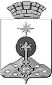 АДМИНИСТРАЦИЯ СЕВЕРОУРАЛЬСКОГО ГОРОДСКОГО ОКРУГА ПОСТАНОВЛЕНИЕАДМИНИСТРАЦИЯ СЕВЕРОУРАЛЬСКОГО ГОРОДСКОГО ОКРУГА ПОСТАНОВЛЕНИЕ24.07.2020                                                                                                         № 624                                                                                                        № 624г. Североуральскг. СевероуральскОб утверждении отчета об исполнении бюджета Североуральского городского округа за I полугодие 2020 года